UN PASSO AVANTI APS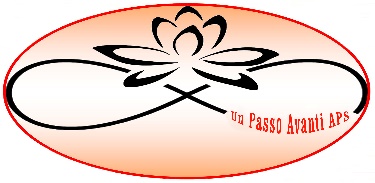 Premio Letterario Nazionale Città di Ascoli PicenoIdeato, fondato e presieduto da Piko CordisGEMELLATO CONPremio Letterario Nazionale La TridacnaCittà di ColonnaPRESENTA2a EdizioneCON IL PATROCINIO DI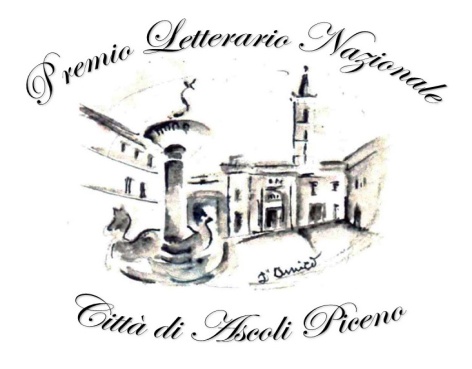 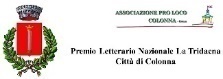 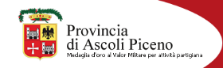 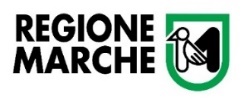 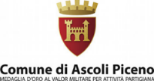 PARTNER DEL PREMIO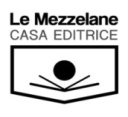 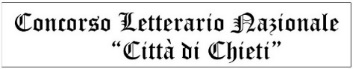 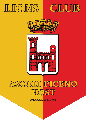 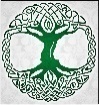 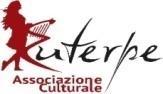 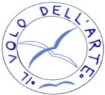 SPONSOR UFFICIALI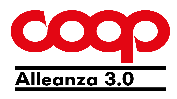 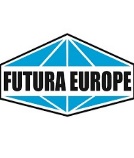 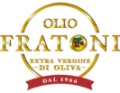 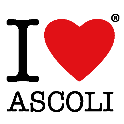 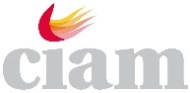 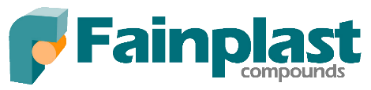 PRESENTAZIONELa millenaria città di Ascoli ha saputo fondere dentro di sé le vestigia di molteplici antiche popolazioni italico-romane. Elegante nell’accorpamento di numerosi edifici medioevali, rinascimentali e moderni, la città del travertino è confortata dalle quiete acque del Tronto e del Castellano e incastonata nell’incantevole verde smeraldino dei colli che la circondano gelosamente. Ricca di bellezze architettoniche, le sue torri e i suoi ponti sono un prezioso patrimonio dell’umanità. La città di Colonna è uno dei più piccoli comuni dei Castelli Romani, dista circa 25 km dal centro della Città Eterna. Cosa unisce, Ascoli Piceno e Colonna? Sicuramente Papa Pio IX, marchigiano di Senigallia: infatti entrambe le città sono state sotto il dominio dello Stato Pontificio e, durante il suo pontificato, vi è stato un consistente flusso migratorio di marchigiani verso Colonna, favorito dallo stesso Papa. Due località: Colonna, Comune di Roma e Colonna, frazione di Ascoli Piceno. Così i “forestieri marchigiani” piantarono ben presto le loro radici nella nuova terra, molti facendo anche fortuna. Uno per tutti: Ludovico Testa, ascolano e capace locandiere che, con l’Osteria della Colonna sulla via Consiliare Casilina, si integrò talmente bene nella piccola comunità laziale da divenirne Sindaco. Il premio organizzato da Un Passo Avanti APS e Piko Cordis, in gemellaggio con il Premio Letterario Nazionale LA TRIDACNA Città di Colonna, si avvale della collaborazione di: casa editrice “Le Mezzelane”; Associazione Culturale “Euterpe” di Jesi; Concorso Letterario Nazionale “Città di Chieti”; Associazione Artistica Il Volo dell’Arte “; Le Grazie Porto Venere La Baia dell’Arte”; Leo Club Costantino Rozzi di Ascoli Piceno; Memorial Gennaro Sparagna e con i patrocini di Comune di Ascoli Piceno, Provincia di Ascoli Piceno e Regione Marche.REGOLAMENTOPossono partecipare testi di autori che abbiano compiuto il diciottesimo anno di età alla data di scadenza del bando.Art 1: Le opere potranno essere edite o inedite, (che non si siano classificate ai primi 3 posti in altri concorsi, pena l’esclusione). L’autore dichiara, altresì, che l’opera proposta è di propria stesura/realizzazione, e non lede in alcun modo i diritti d’autore ed editoriali propri e/o di terze parti.Art 2: Sono previste cinque sezioni:Sez. A – Poesia in lingua italiana: max 40 (quaranta) versi. Il concorrente può partecipare con un numero massimo di 2 (due) opere, edite o inedite a tema libero (che non si siano classificate ai primi 3 posti in altri concorsi, pena l’esclusione);Sez. B – Poesia in vernacolo: max 40 (quaranta) versi. Il concorrente può partecipare con un numero massimo di 2 (due) opere, edite o inedite in dialetto con relativa traduzione in lingua italiana (che non si siano classificate ai primi 3 posti in altri concorsi, pena l’esclusione);Sez. C – Racconto a tema libero: max 20.000 battute spazi inclusi. Il concorrente partecipa con un solo racconto edito o inedito a tema libero (che non si sia classificato ai primi 3 posti in altri concorsi, pena l’esclusione);Sez. D – Racconto storico: max 20.000 battute spazi inclusi. Il concorrente partecipa con un solo racconto edito o inedito a tema storico (che non si sia classificato ai primi 3 posti in altri concorsi, pena l’esclusione).Sez. E – Giallo: max 30.000 battute spazi inclusi. Il concorrente partecipa con un solo racconto edito o inedito di genere giallo (che non si sia classificato ai primi 3 posti in altri concorsi, pena l’esclusione).Non sono ammessi testi inneggianti alla violenza, razzisti, sessisti, né blasfemi.Art 3: Il carattere da utilizzare per la scrittura delle opere è il Times New Roman 12 in formato word su foglio standard A4. Per le poesie il limite è di 40 (quaranta) versi, mentre per i racconti a tema libero e storico, la lunghezza non deve superare le 20.000 battute spazi inclusi; i racconti genere giallo, la lunghezza massima non deve superare le 30.000 battute spazi inclusi. Un ragionevole splafonamento potrà essere accettato. I testi da inviare dovranno essere privi dei dati personali dell’autore, pena la squalifica dal concorso.Art 4: Le opere non verranno restituite; i concorrenti ne resteranno tuttavia unici proprietari.Art 5: I dati personali trasmessi verranno trattati in conformità ai sensi dell’art. 13 del Regolamento UE 2016/679 per le sole finalità connesse al concorso*.Art 6: La giuria determinerà una classifica in considerazione della qualità delle opere, dei valori dei contenuti, basandosi su una sensibilità umana e artistica. L’operato della Giuria è insindacabile e inappellabile. La Giuria potrà anche decidere di non assegnare i premi.Art 7: Modalità e termini per la partecipazione Il materiale dovrà essere inviato entro e non oltre il 30 Settembre 2020, unicamente a mezzo e-mail premiocittadiap@gmail.com insieme alla scheda di partecipazione, compilata in ogni sua parte in stampatello e firmata, e all’attestazione del contributo di partecipazione. Art 8: I premi in denaro non ritirati personalmente o tramite persona delegata durante la manifestazione di premiazione rientreranno nella disponibilità dell’Associazione, che provvederà a spedire solo la targa e la motivazione.Art 9: Ogni autore (o chi ne tutela i diritti), proponendo la propria opera al Premio, sottoscrive e accetta integralmente e incondizionatamente il contenuto del presente Regolamento, comprensivo di 10 (dieci) articoli. L’Autore dà anche piena assicurazione che la rappresentazione o eventuale pubblicazione dell’opera non violerà, né in tutto, né in parte, diritti di terzi. Il comitato organizzatore si riterrà sollevato da eventuali rivalse di terzi, di cui risponderà esclusivamente e personalmente l’Autore. Nel caso in cui non venisse raggiunta una quantità di testi congrua per una sezione o all’interno dello stesso materiale la Giuria non dovesse esprimere notazioni di merito per determinate opere, la segreteria si riserva di non attribuire alcuni premi. Nel qual caso a tutti i partecipanti verranno fornite con ampio preavviso tutte le indicazioni circa la premiazione.Art 10: – DIRITTI D’AUTORE – Le poesie e i racconti meritevoli verranno inseriti in tre antologie distinte: una per la poesia; una per i racconti a tema libero e storici; una per il giallo Ascoli, che verranno rese disponibili il giorno della premiazione. L’opera potrà essere sottoposta a operazioni di editing, se ritenuto necessario dall’editore, prima della pubblicazione (l’autore dichiara di accettare espressamente tale clausola). Gli autori, per il fatto stesso di partecipare al Premio, cedono il diritto di pubblicazione al promotore del Premio senza aver nulla a pretendere come diritto d’autore. Il volume sarà pubblicato in cartaceo e sarà edito dalla Casa Editrice Le Mezzelane. I diritti rimarranno comunque degli autori, che potranno, quindi, far uso dei propri elaborati come vogliono.Contributo di partecipazione Per prendere parte al Premio è richiesto un contributo per ogni sezione di € 15,00 a copertura delle spese organizzative. È ammessa la partecipazione a più sezioni corrispondendo i relativi importi in forma cumulativa. L’iscrizione andrà fatta tramite Bonifico bancarioIBAN: IT22H0306909606100000148180Intestato a: Associazione Un Passo AvantiCausale: Iscrizione (nome autore) sez.: 2a Edizione Premio Letterario Nazionale Città di Ascoli PicenoPremi Per ogni sezione si provvederà ad attribuire i seguenti premi:1° premio – gettone di presenza da quantificare a seconda delle iscrizioni, Targa e motivazione della Giuria + contratto editoriale con la C.E. “Le Mezzelane”2° premio – gettone di presenza da quantificare a seconda delle iscrizioni, Targa e motivazione della Giuria3° premio – gettone di presenza da quantificare a seconda delle iscrizioni, Targa e motivazione della GiuriaVerranno altresì assegnate alcune pergamene d’encomio: Menzioni d’Onore e Segnalazioni di Merito a opere ritenute meritevoli. Premio della Critica per la poesia e per la narrativa.La Casa Editrice Le Mezzelane metterà in palio un premio speciale, definito “Targa Le Mezzelane”, conferito al miglior racconto, storico o contemporaneo, ispirato o ambientato nelle Marche.L’Associazione Culturale “Un Passo Avanti APS”, conferirà a un partecipante che si sarà distinto particolarmente la “Targa Un Passo Avanti”L’Associazione Culturale Euterpe metterà in palio il premio speciale definito “Targa Euterpe” nella sezione poesia.L’Associazione Artistica Il Volo dell’Arte metterà in palio il premio speciale definito “Targa Le Grazie Porto Venere La Baia dell’Arte” nella sezione poesia; la targa creata appositamente per il premio è realizzata dall’artista Silvia Scarpellini.La poetessa Rosanna Di Iorio, presidente del Concorso Letterario Nazionale “Città di Chieti”, attribuirà il premio speciale definito “Targa Città di Chieti”, a un’opera pregevole tra le cinque sezioni del Premio.Due giovani autori pluripremiati costituiranno una Giuria a parte e decreteranno un racconto vincitore tra tutti quelli pervenuti nelle sez. C e EPremio Giuria giovani: Targa e motivazione.Il Presidente del Premio e i tre Presidenti della Giuria assegneranno singolarmente una targa a loro nome.Il Premio in onore a Sant’Emidio, patrono della città di Ascoli Piceno sarà a cura del comitato organizzatore del premio. Il Premio Magister Ciccus Esculanus, in onore a Cecco D’Ascoli, sarà a cura dell’associazione Un Passo Avanti APS.Premio LA TRIDACNA offerto dal Premio Letterario Nazionale La Tridacna città di ColonnaPremio Internazionale di poesia Gennaro SparagnaIl LIONS CLUB ASCOLI PICENO HOST onora il premio letterario con un riconoscimento speciale in memoria dell’illustre concittadino Clito Moderati apprezzato compositore, maestro di musica e direttore d’orchestra, vissuto nel XIX secolo.Premio Olio FratoniI premiati saranno informati con una mail di conferma entro il 15 Ottobre 2020. Le comunicazioni saranno sempre effettuate via mail.La premiazione dei vincitori verrà comunicata successivamente tenendo conto della situazione pandemica in atto in quel momento. Ai sensi dell’art.13 del Regolamento UE 2016/679 i partecipanti acconsentono al trattamento, diffusione ed utilizzazione dei dati personali da parte dell’organizzatore, della Associazione Culturale Euterpe di Jesi e della Casa Editrice Le Mezzelane per lo svolgimento degli adempimenti inerenti al concorso e altre finalità culturali afferenti e l’Associazione Culturale “Un Passo Avanti APS”.Commissione di GiuriaPresidente del Premio: Piko Cordis (Scrittore)Presidente di Giuria sez A e B: Giorgia Spurio (Poetessa, Scrittrice)Presidente di Giuria sez C e D Antonella Gentili (Giornalista, Scrittrice)Presidente di Giuria sez E Stefano Vignaroli (Scrittore)Rita Angelelli (Direttore Editoriale “Le Mezzelane”)Rosanna Di Iorio (Poetessa, Scrittrice)Maria Luisa D’Amico (Poetessa, Scrittrice, Pittrice)Maurizio Bacconi (Poeta, Scrittore)Elena Maneo (Poetessa, Scrittrice)Francesco Migliori (Editor)Sofia Peroni (Critica cinematografica)Piersandra Dragoni (Giornalista)Eugenio Pochini (Scrittore)Monica Menzogni (Scrittrice)Fausto Mancini (Scrittore)Ludovica e Teodoro Curia (piccoli/grandi autori)Giuditta Castelli, (Giornalista Scrittrice, Critica letteraria)Gabriella Orofino, Giurata EmozionaleAnnamaria Alfonsi, Giurata EmozionaleVilma Di Matteo, Giurata EmozionaleAdele Egidi, Giurata EmozionaleLuisa Todaro, Giurata EmozionaleStefania Agostini, Giurata EmozionaleDaniela Giardini, Giurata EmozionaleDiego Pulsoni, Giurato EmozionaleContatti: 3385462024      e-mail: premiocittadiap@gmail.com* si informa che i dati verranno inseriti nella nostra banca dati. Il trattamento dei dati sarà finalizzato al proseguimento degli scopi statuari ed alla comunicazione dei servizi ed iniziative proposte dall’Associazione Culturale “Un Passo Avanti APS” e dal Premio.Il trattamento potrà effettuarsi con o senza l’ausilio di strumenti elettronici o comunque automatizzati nei modi e nei limiti necessari per il proseguimento dei fini statuari, anche in caso di eventuale comunicazione a terzi e nel rispetto delle modalità previste dall’articolo 13 del Regolamento UE 2016/679 (modulo di raccolta, utilizzo, aggiornamento, pertinenza e conservazione). Agli interessati sono riconosciuti i diritti secondo il Regolamento UE 2016/679, in particolare, il diritto di accedere ai propri dati personali di chiedere la rettifica degli stessi, il loro aggiornamento e la loro cancellazione qualora fossero incompleti, erronei o siano stati raccolti in violazione della legge, nonché di opporsi al loro trattamento per motivi legittimi.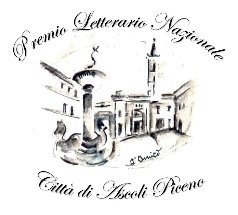 Premio Letterario Nazionale Città di Ascoli Piceno
2a EdizioneScheda di PartecipazioneCognome e Nome ________________________________________________________________ Nato/a a _____________________________________________ il________________________ Residente in via _________________________________Città____________________________ Cap _______________________ Provincia ______________________Stato_________________ Tel. ___________________________________ E-mail __________________________________Partecipo alla/e sezione/i: ________________________________________________________________________________ Titolo/i:___________________________________________________________________________________________________________________________________________________________ DICHIARAZIONI SIAE L’autore è iscritto e tutelato dalla SIAE? □ SI □ NO L’opera/e è/sono depositate alla SIAE? □ SI □ NO Se SI, indicare quali: ___________________________________________________________ ALTRE DICHIARAZIONI □ Dichiaro che il/i testi inedito/i che presento è/sono frutto del mio ingegno e che ne detengo i diritti a ogni titolo. Sono a piena conoscenza della responsabilità penale prevista per le dichiarazioni false all’art. 76 del D.P.R. 445/2000. Firma____________________________________ Data _________________________________ □ Acconsento al trattamento dei dati personali qui riportati da parte della Segreteria del Premio Letterario Città di Ascoli Piceno in conformità a quanto indicato dalla normativa sulla riservatezza dei dati personali (ai sensi dell’art.13 del Regolamento UE 2016/679) allo scopo del Concorso in oggetto. Firma____________________________________ Data _________________________________ 